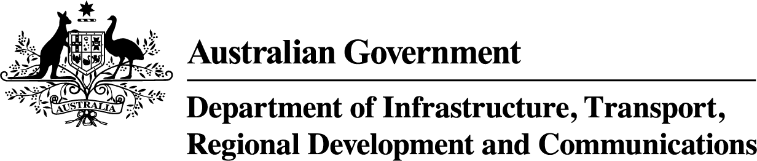 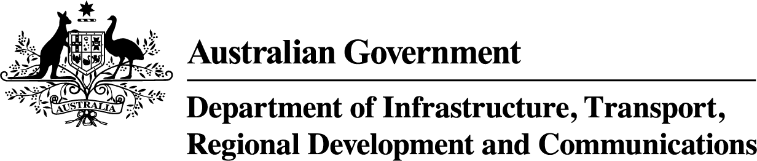 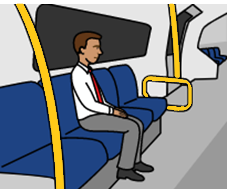 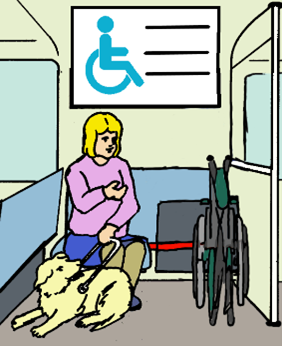 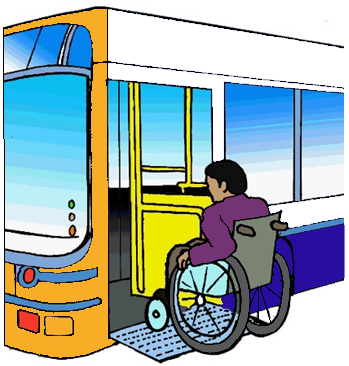 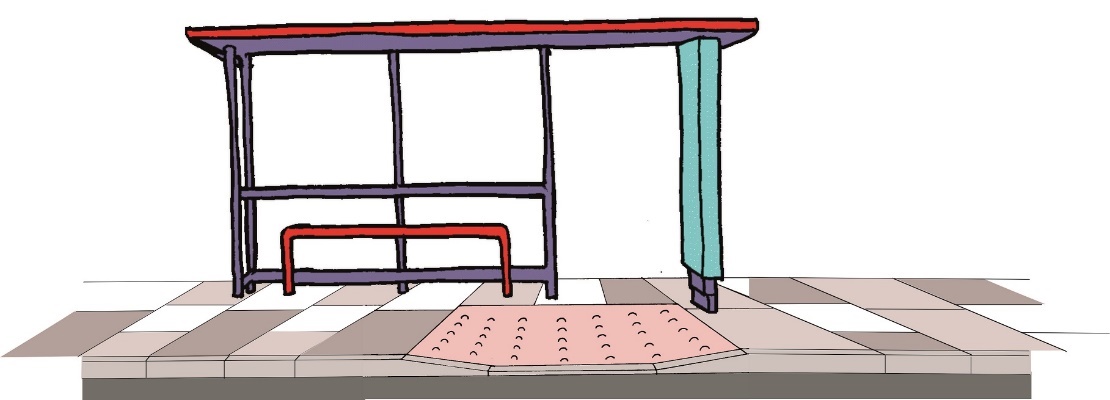 Public transport for people with disability.Ideas for Change. in  5  people has a disability.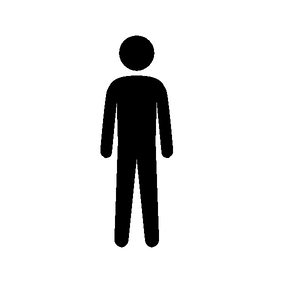 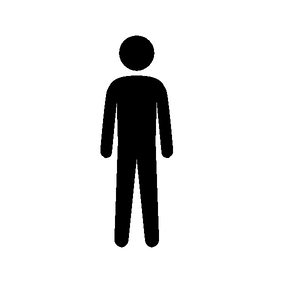 Public transport is 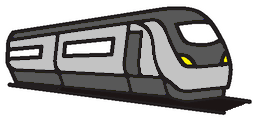 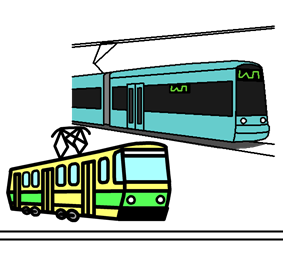 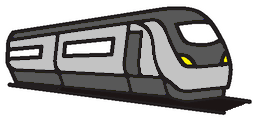 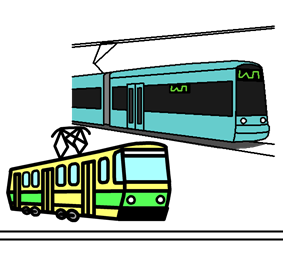 trainslight railtramsand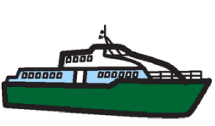 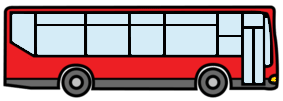 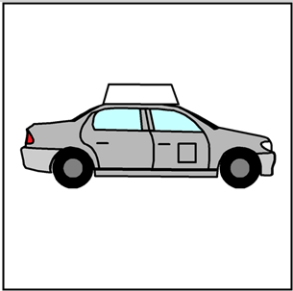 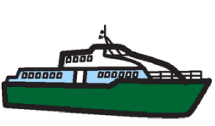 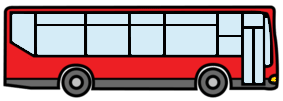 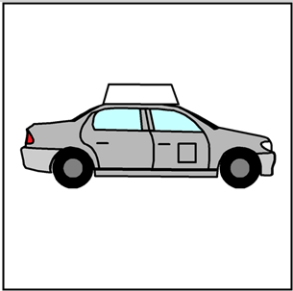 busescoachesferries taxis.Public transport is also planes. Like 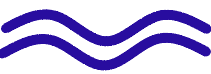 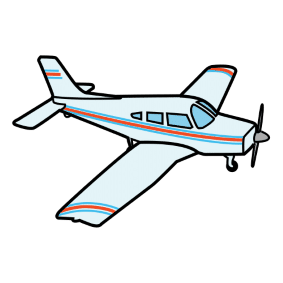 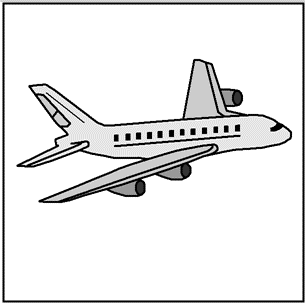 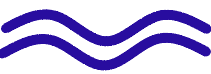 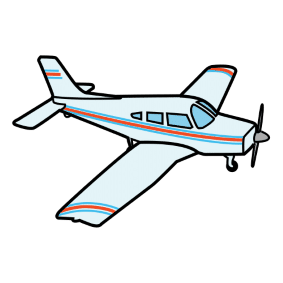 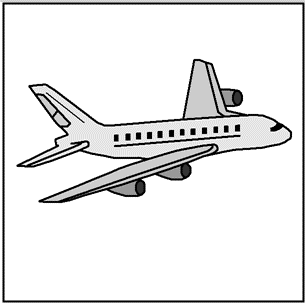 big planessmall planeswater planes.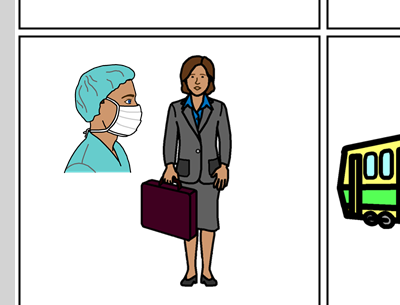 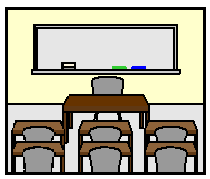 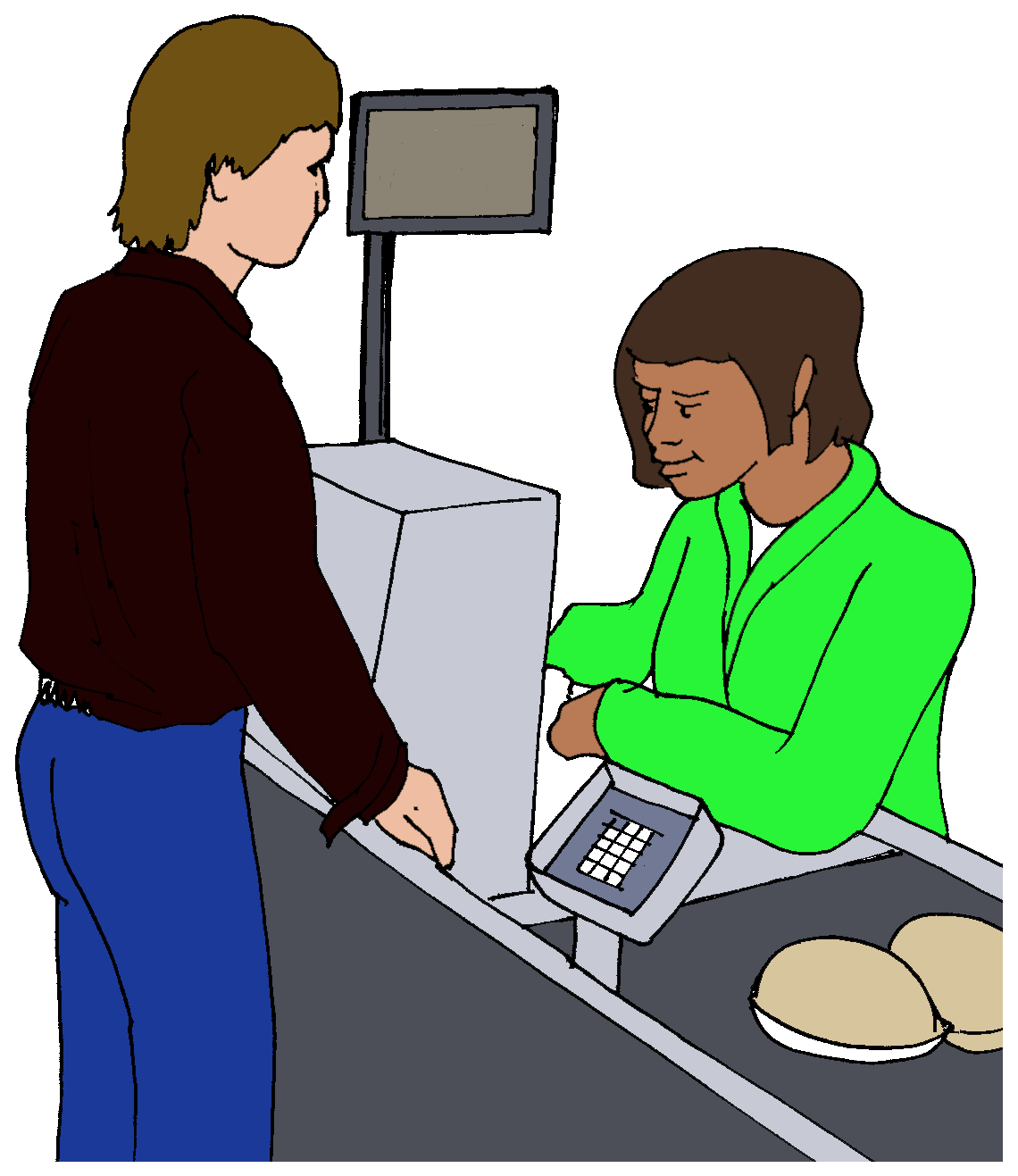 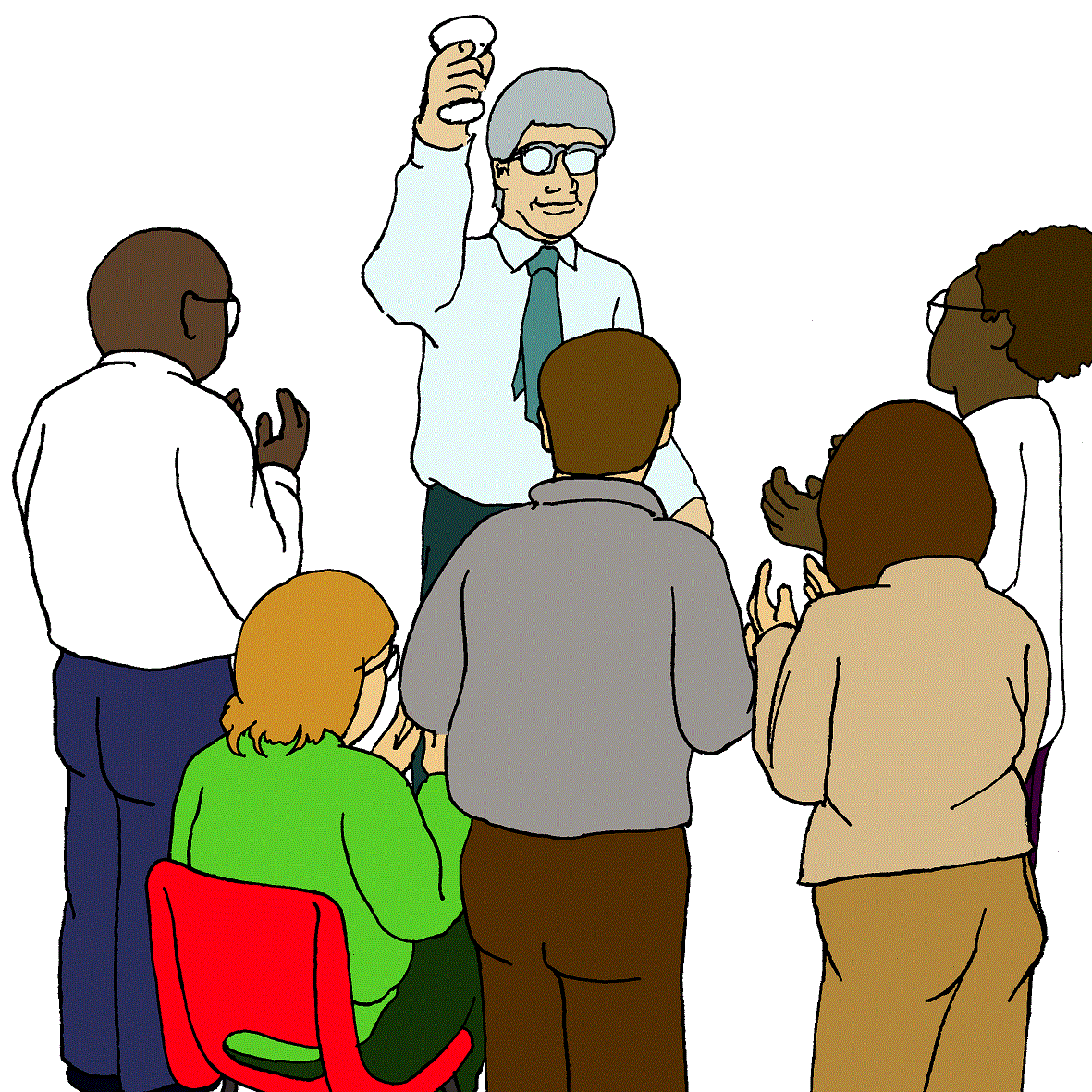 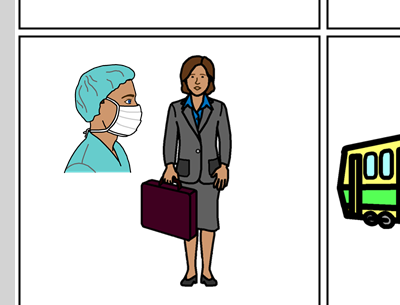 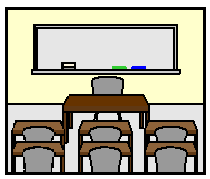 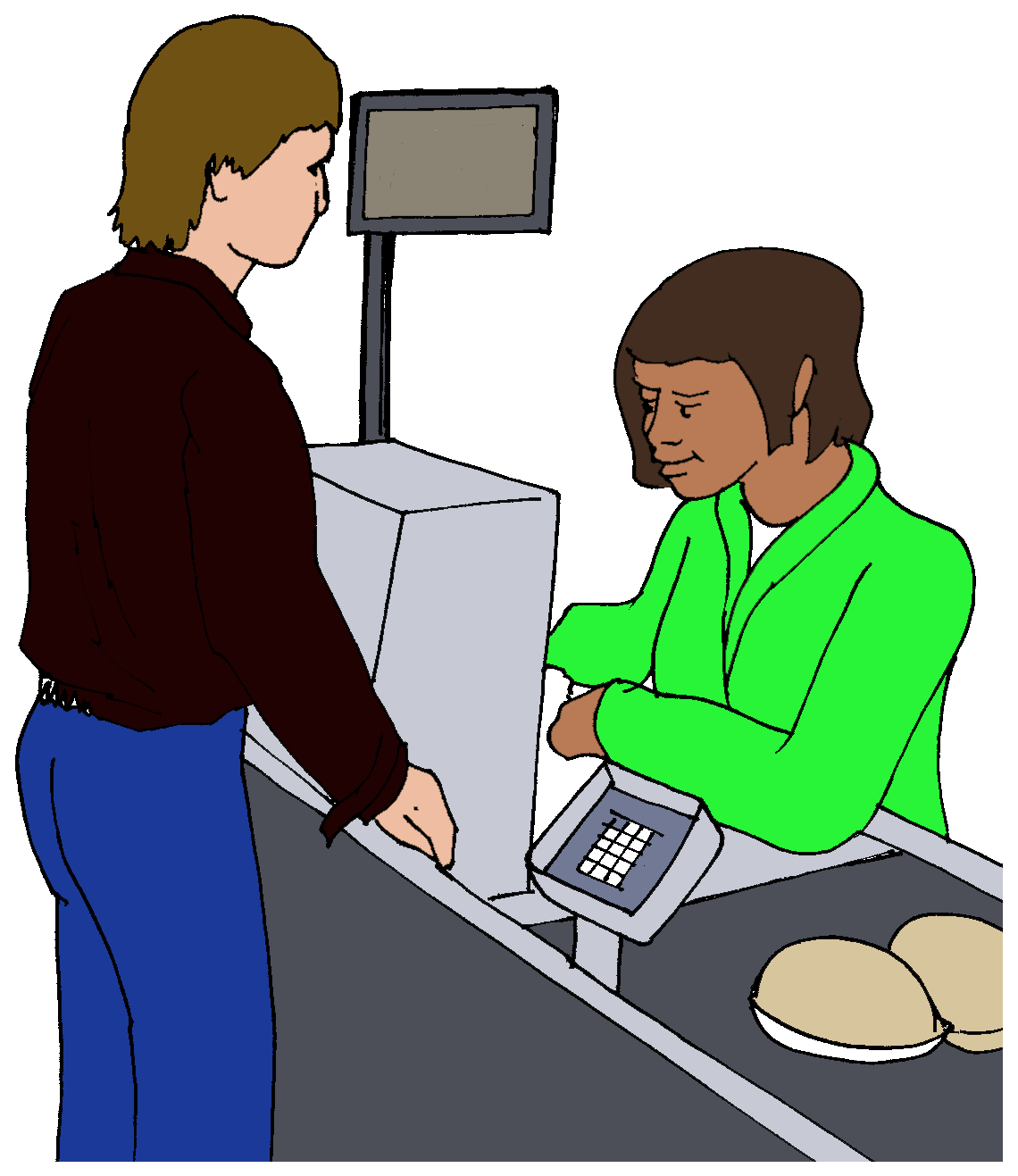 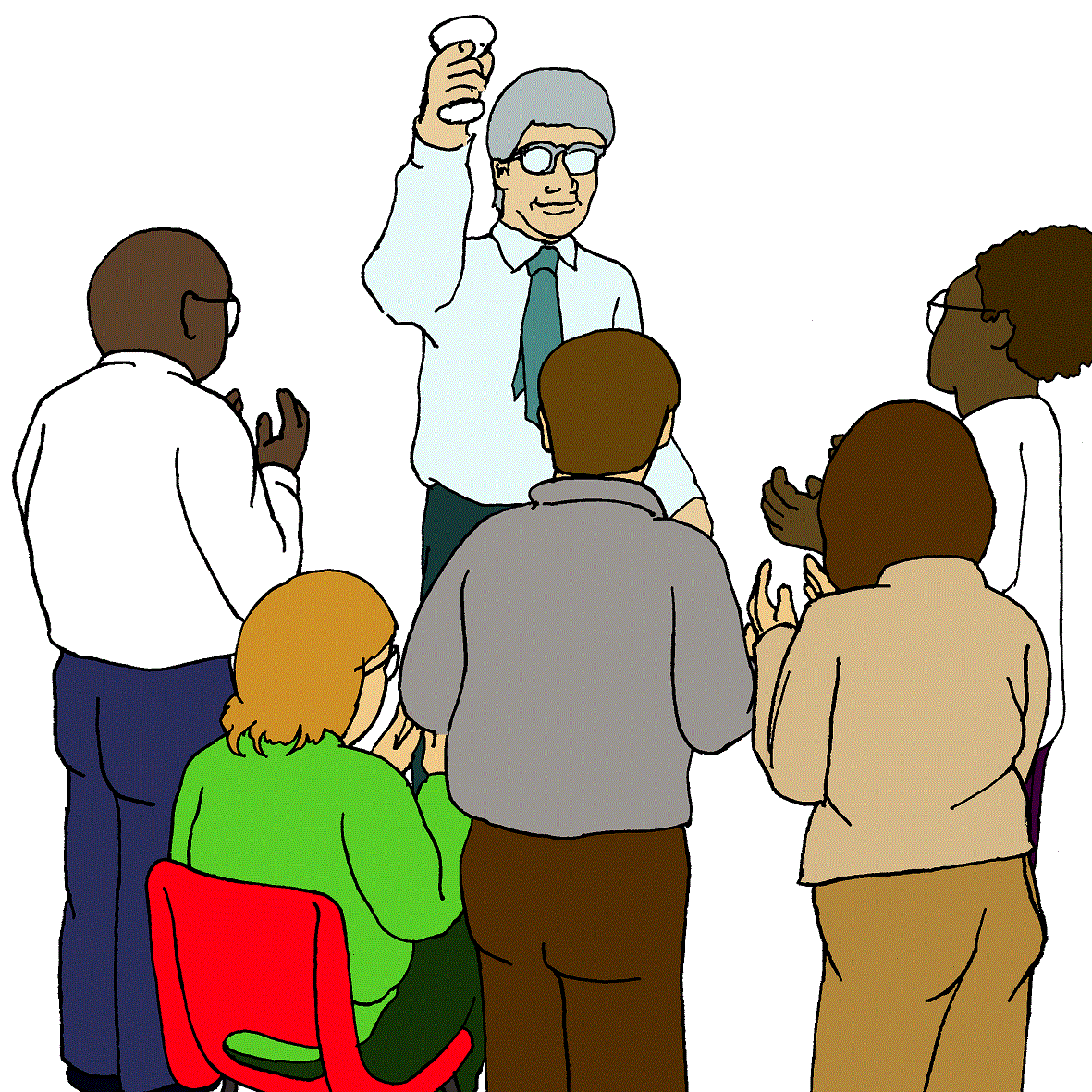 People with disability use public transport.Like to go to workschoolshoppingmeet friends.It is your right.Public transport must follow the rules for access. 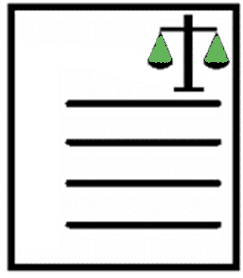 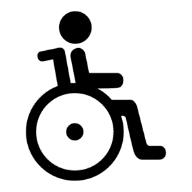 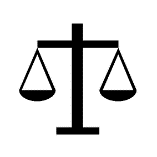 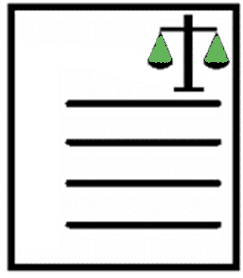 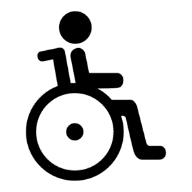 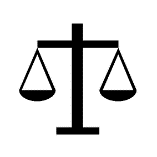 The rules are in a law. It is for all of Australia. The law is the Disability Discrimination Act  1992.The name of some of the rules are the Disability Standards for Accessible Public Transport  2002.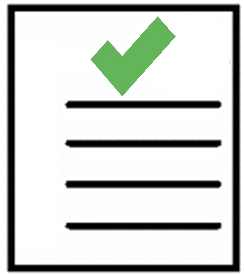 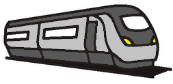 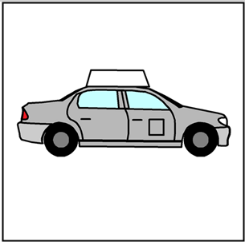 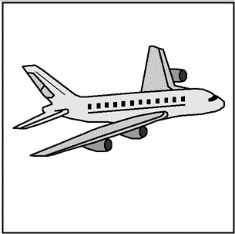 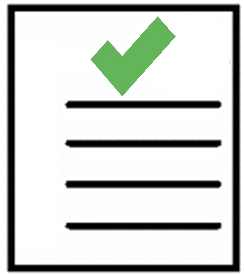 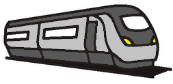 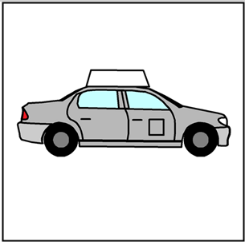 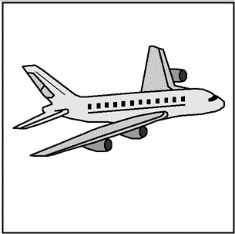 It says public transport must be safe for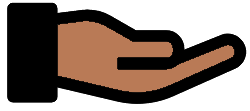 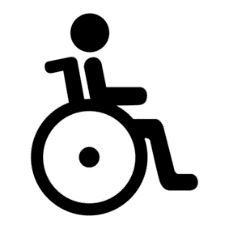 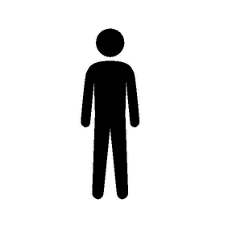 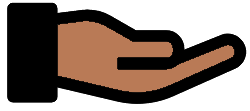 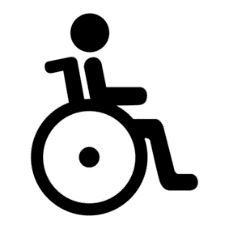 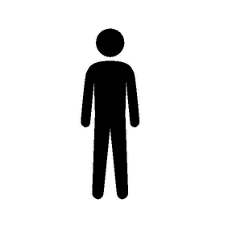 people with disability andpeople with no disability.It also says public transport must be easy to use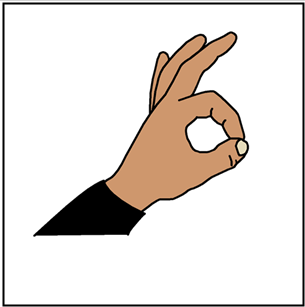 for people with disability andfor people with no disability.You have a disability. We want to know 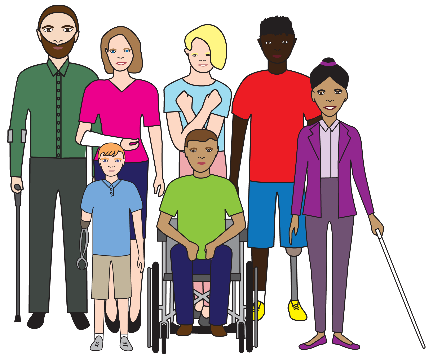 what you think about access to public transport.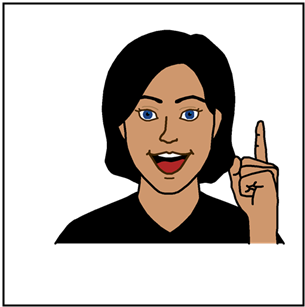 We have lots of ideas for change.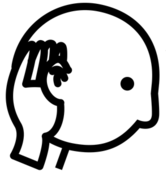 We want to hear from you.Read Tell us what you think. 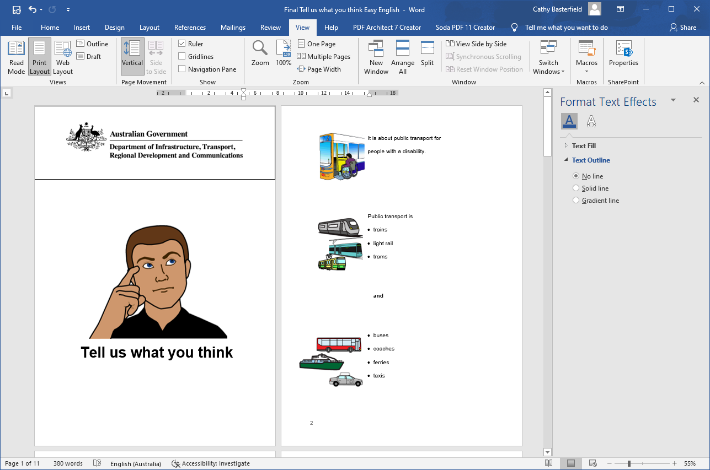 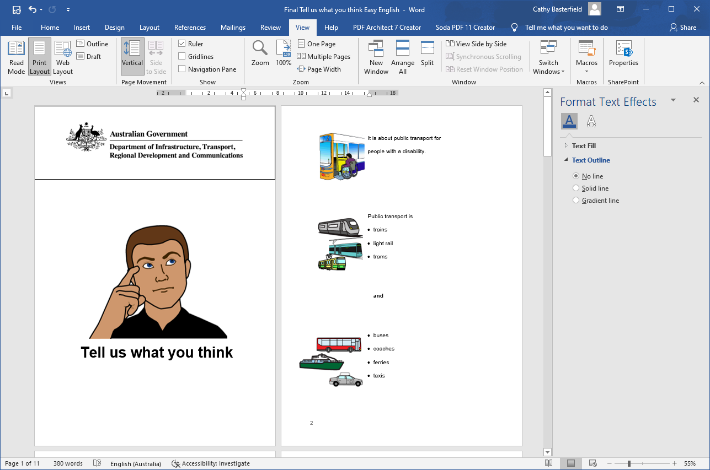 Ideas for changeDo we teach staff about people with disability?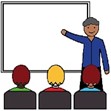 What information do we need to teach?Like how to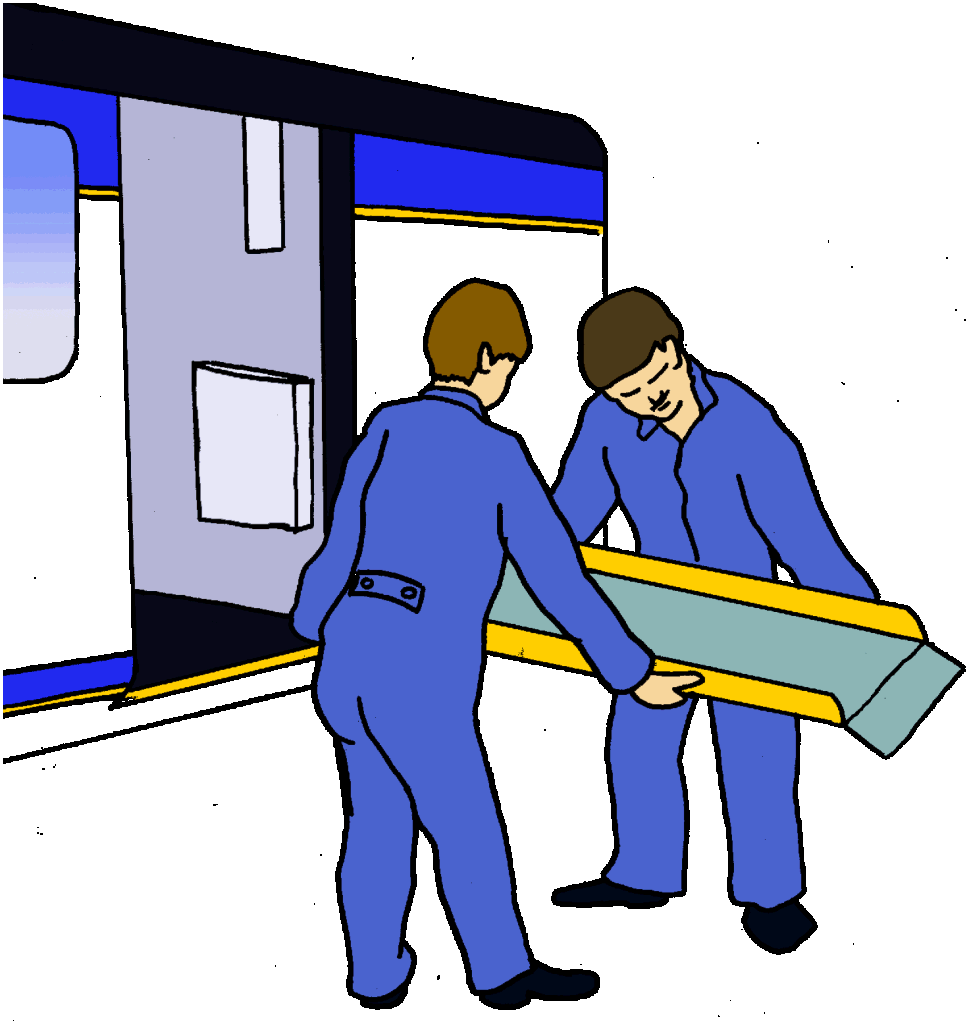 set up a ramp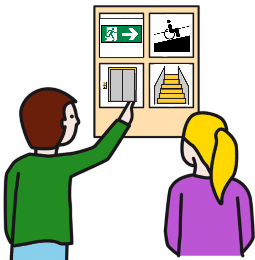 talk to a person with a communication aid. Think about on a buslight railtram. 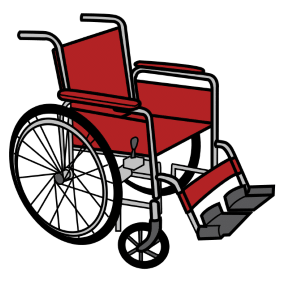 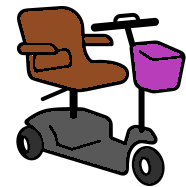 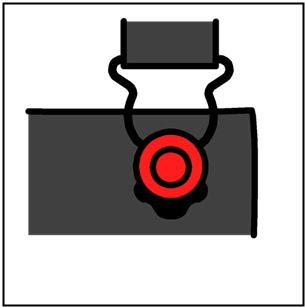 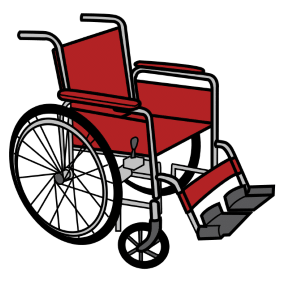 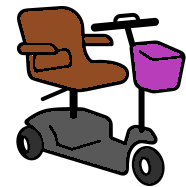 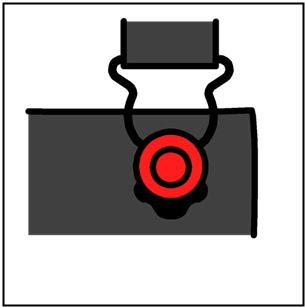 Tell us about the places to lock in yourwheelchairwalkerscooter.Do you feel safe? What can we do to make you feel safe there?Do we need more disability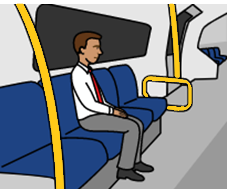 seatsplaces?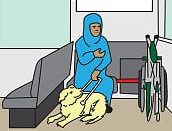 Are they in the right place? Like the front of a busthey face the middlethey face the front.Can you use the disability seats? Like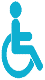 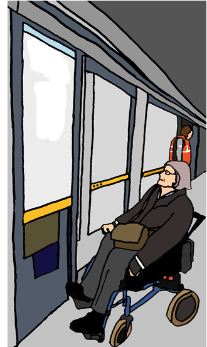 you can move around other things to the seatyou know which carriage on a train.Think about the signs for disability seats. Like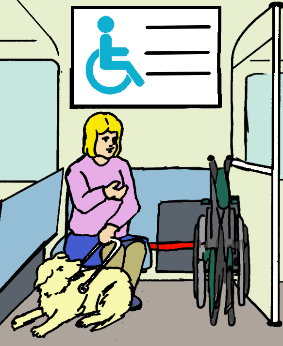 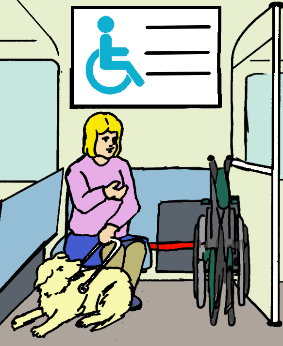 are they clear?can you read them?are at the right height?other people know who the seat is for?you can ask for this seat?Public transport use TV screens to 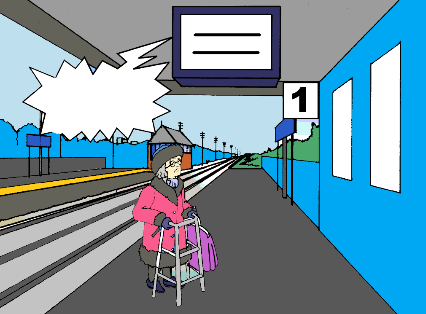 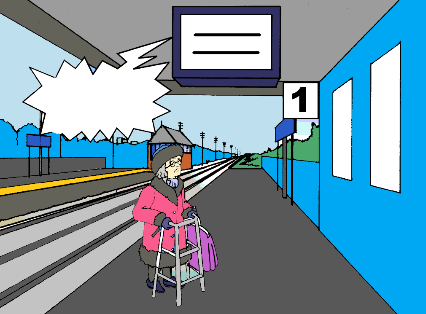 tell you where to gothe time your public transport goeswhen it is latewhen it is not coming.Think about the screen.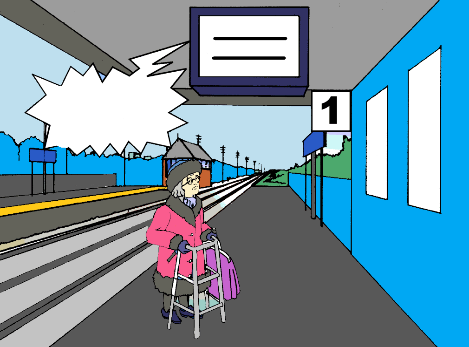 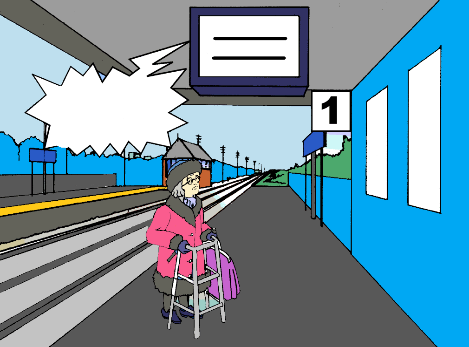 Is the height of the screen OK?Are the size of the words OK?Can you read the words? Do you know what the words mean?Do the different colours help you?Think about lifts in public places. Like 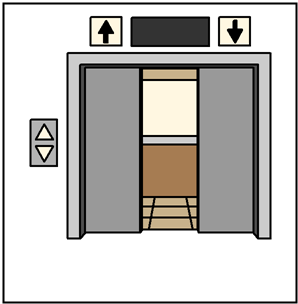 hospitalsshopping centres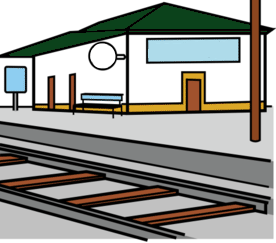 Think about lifts at train stations.can you fit in the lift?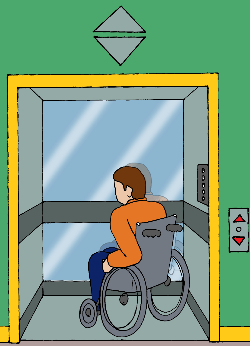 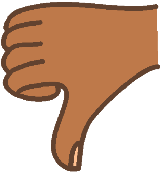 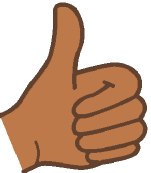 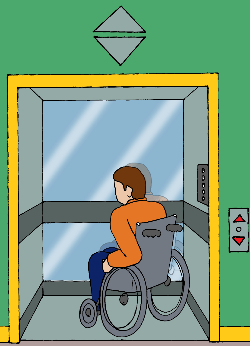 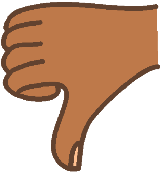 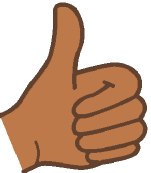 can the people you are with also fit in?can you hear the recorded voice in the lift?can you read the signs in the lift?what help may you need to use the lift?Do we need plans for when we check all lifts? Like the lifts at the airport are checked in May.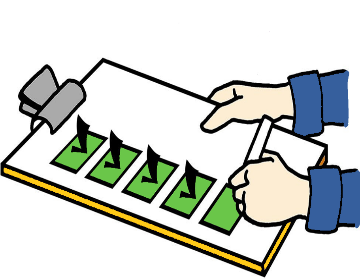 Public transport use websites. 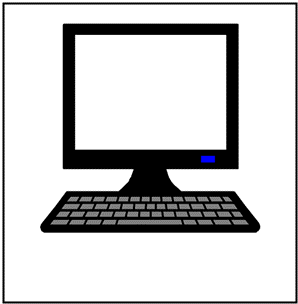 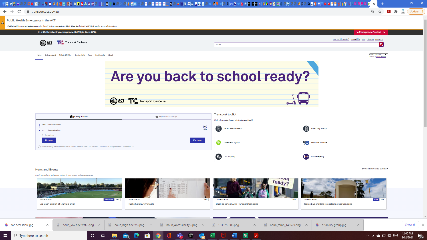 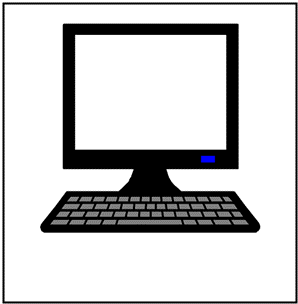 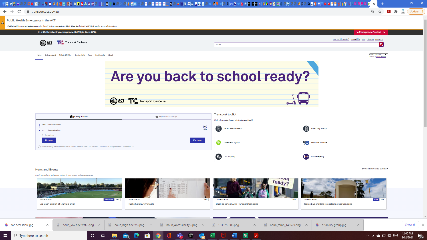 	Like www.transport.act.gov.au	They tell youwhere to gowhat time your public transport goeswhen it is latewhen it is not coming.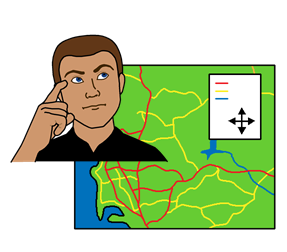 You can plan all your trip on their websites.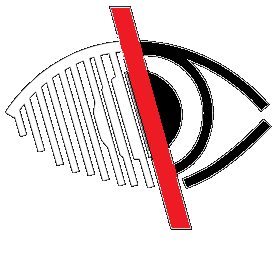 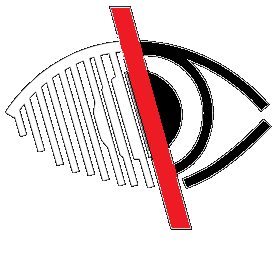 Do websites need to have better access? Like for people who 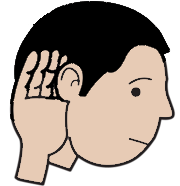 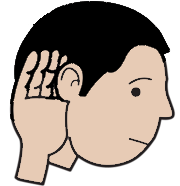 are blind or vision impairedare Deaf or hearing impaired.Do websites need to have better access? 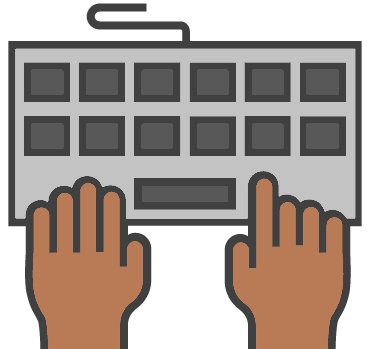 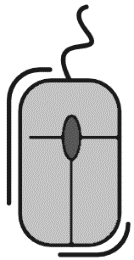 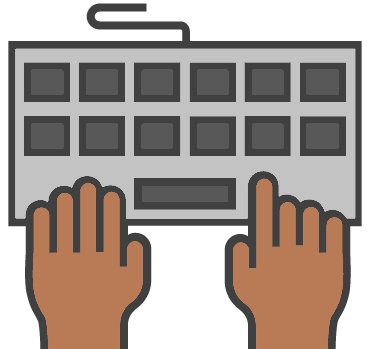 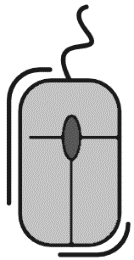 Like for people whocan not use a mousecan not use a keyboard	or for people who 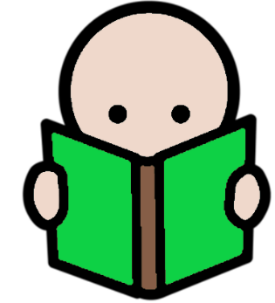 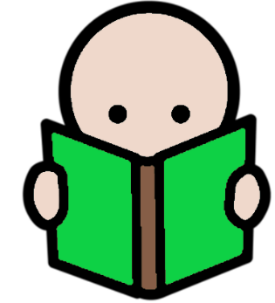 find it hard to readcan not use a computer	or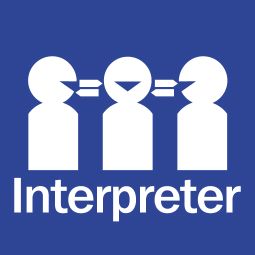 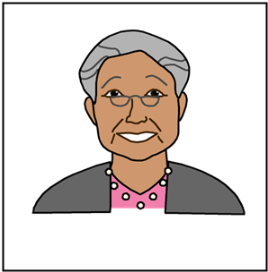 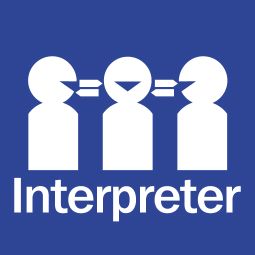 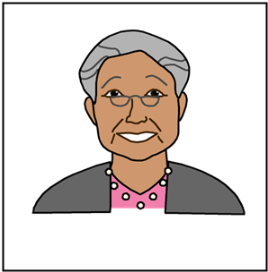 are an old person use a different language. Staff do need to mend public transport. 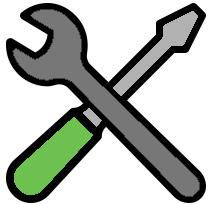 Like the train track is old. It needs a new train track. Some times it is planned. 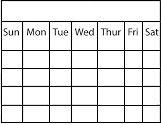 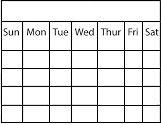 Like we know it will be in  2  days.Some times it is not planned. 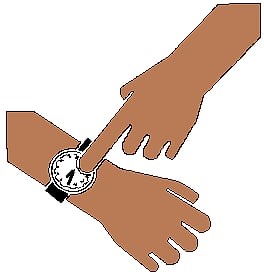 Like the over head wires come down. It needs to be fixed now. How can we make sure you know about this?	How can we tell you this information? Like inAuslan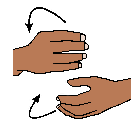 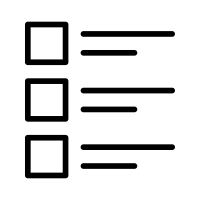 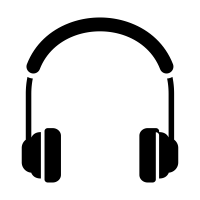 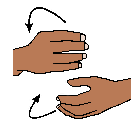 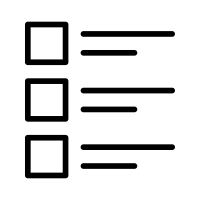 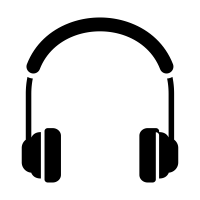 Easy Englishso you can listen to itlarge print. Some people use ferries.  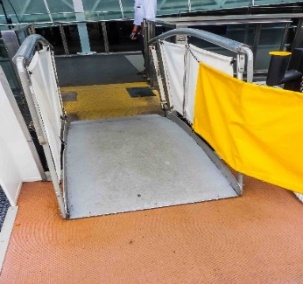 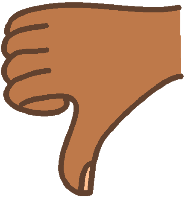 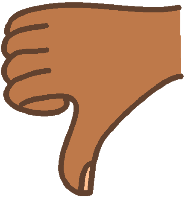 Different times of the day can make the ramp easy to usehard to use. Think about when you use the ramp.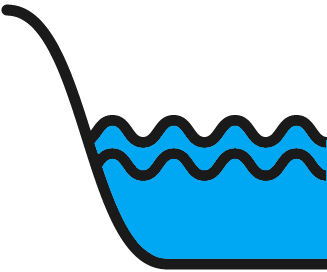 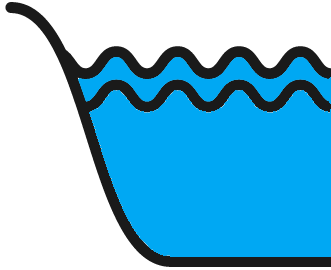 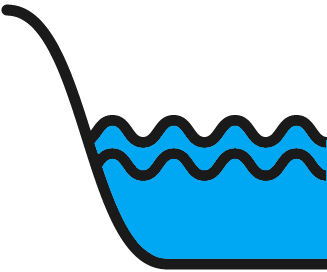 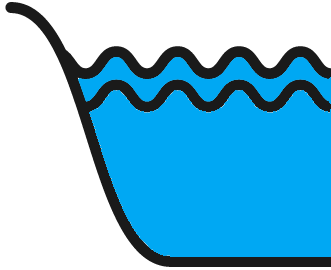 Do different tides make a difference for you?Do you feel safe to use themat high tide?at low tide? all the time?Some people need an animal to travel.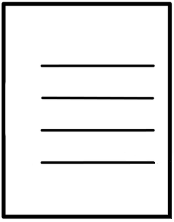 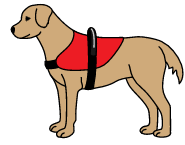 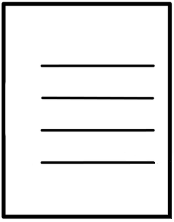 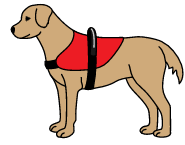 	Animals need to go to the toilet. 	What rules do we need for animals? Likefor your guide dogfor your companion dog.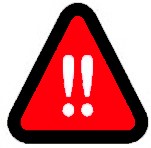 You are in a public transport area. There is danger. Like a bus is out of control. You are at the bus stop. The bus looks like it may hit the bus stop.What things do we need to keep you safe? Like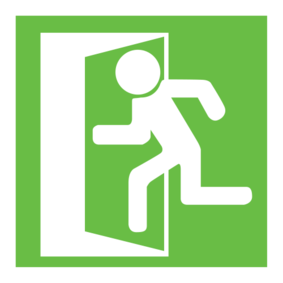 to leave an areathe information we sayplaces to wait until it is safe.Some people need to use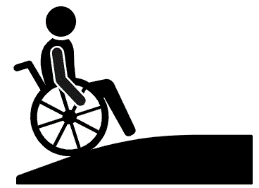 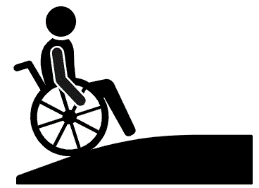 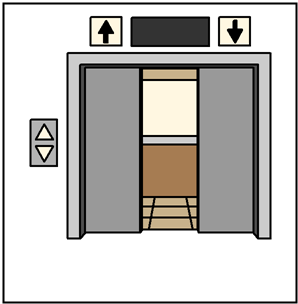 liftsramps. 	They can not use the stairs.	What rules do we need for people? 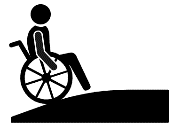 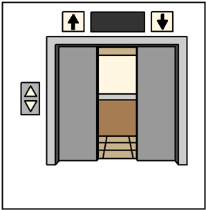 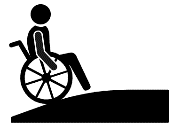 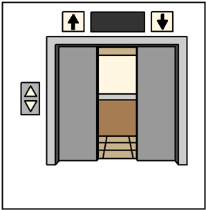 	Think aboutwhen it is busythere are a lot of people aroundyou need to leave fast. It is an emergency.There are rules to help you move around. 	Different transport departments use 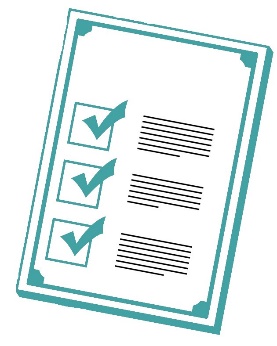 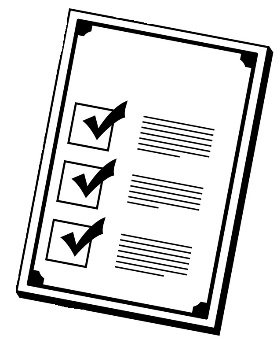 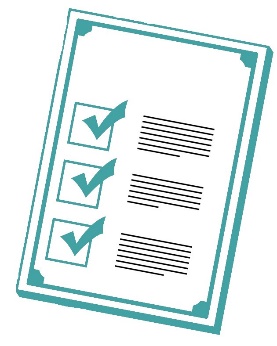 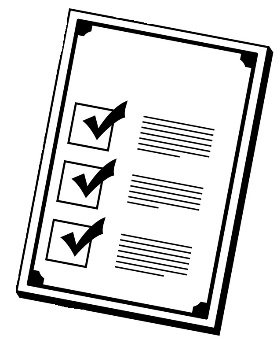 	different rules. They have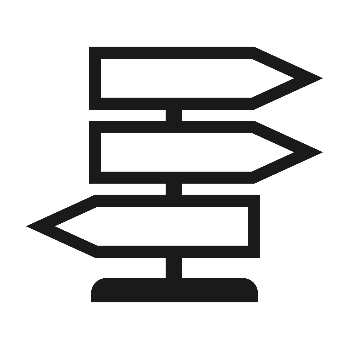 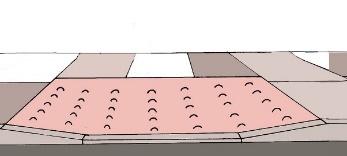 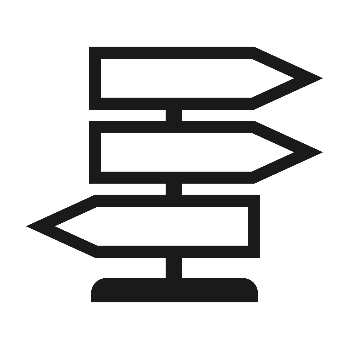 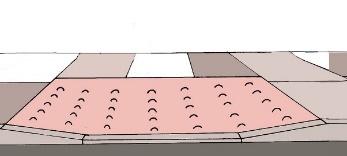 signs to tell you where some thing isarrows on the groundbumps and lines on the grounda lot of colours.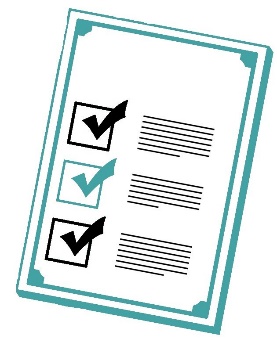 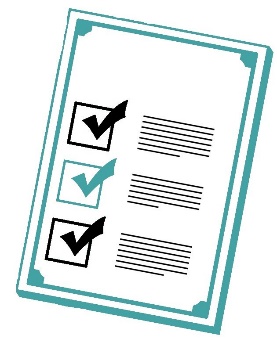 Some areas have rulesthe samenot the same.How can we have a list of rules the same?For people who are blind or vision impaired.Think about the tactile markers on the ground. Do you need more information about them?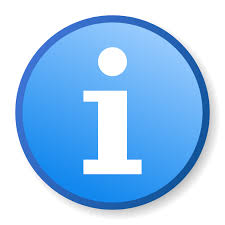 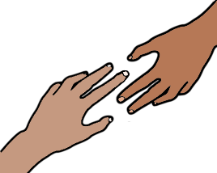 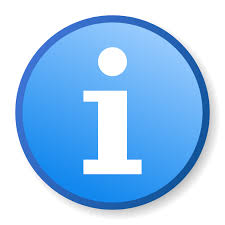 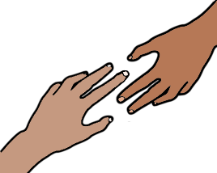 Are they clear?Do they help you know which way to go? Think about places you 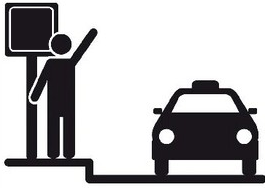 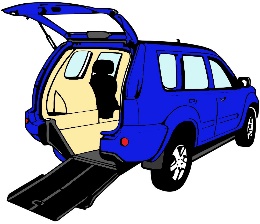 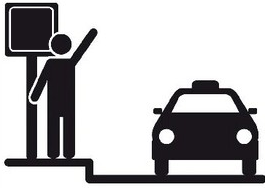 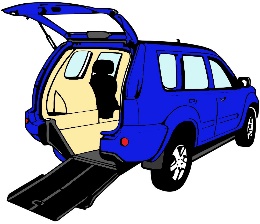 get dropped offpicked up. It may be in 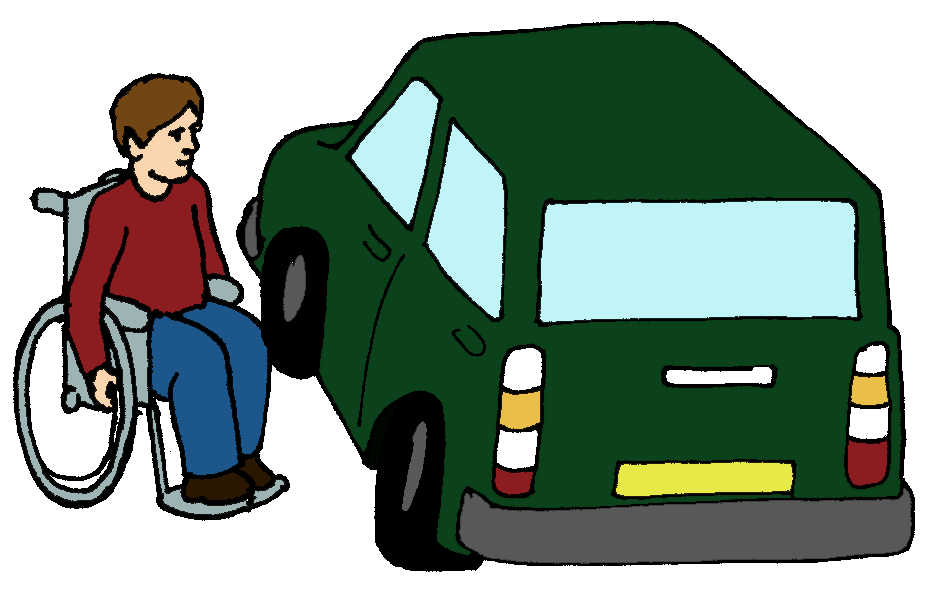 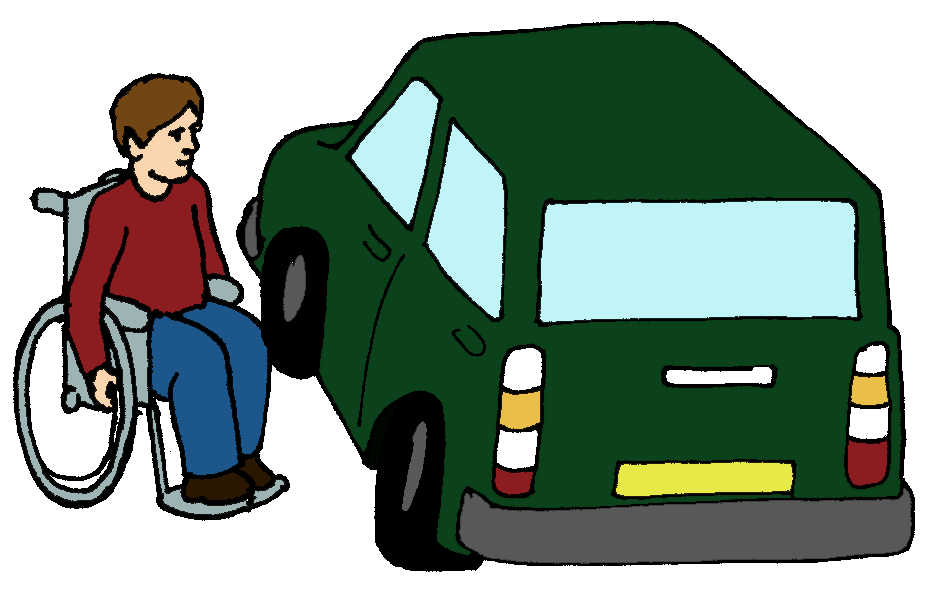 a cara taxi.It needs to be safe. What do you need to be safe?You need public transport information.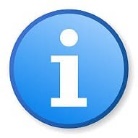 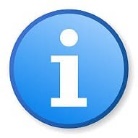 	The information is on websites only.What other ways do we need information?  Like 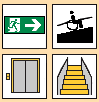 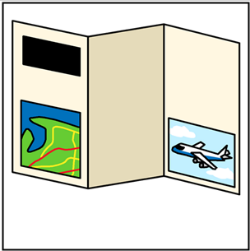 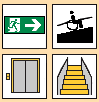 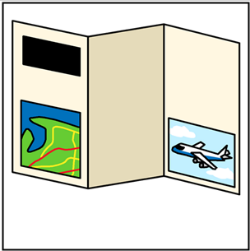 in printEasy Englishso you can hear itpictures.There are rules about access to 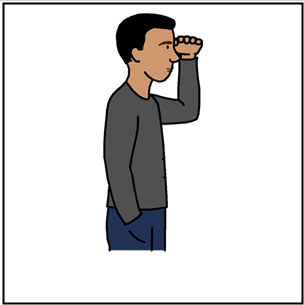 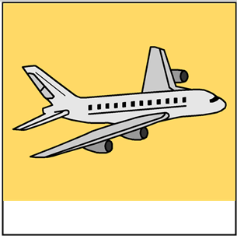 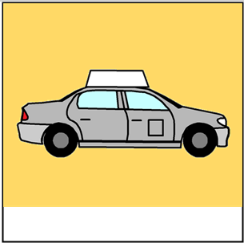 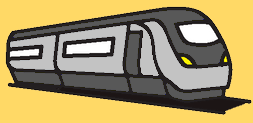 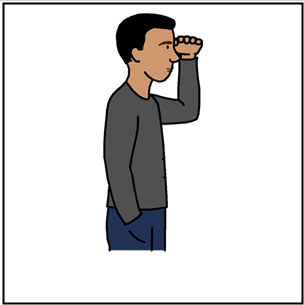 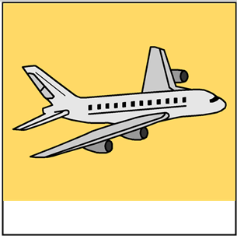 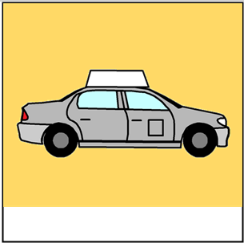 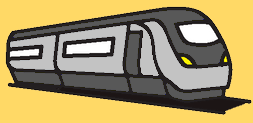 public transport. We wrote them in  2002. It is a long time ago now. They need to be right for  2021.We plan to do the new rules with this work.More information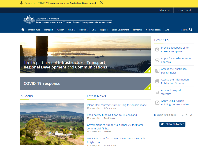 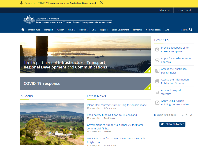 The full report and ideas for change are at https://www.infrastructure.gov.au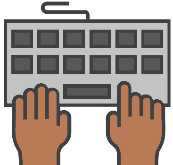 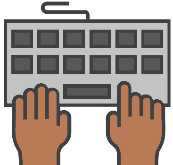 Type the word disability in to the search window.ImagesWe used images from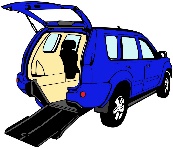 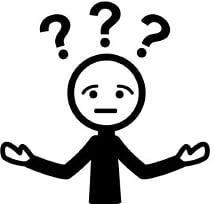 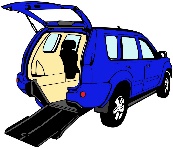 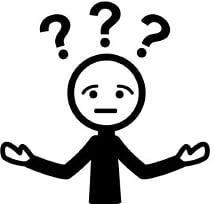 Change PeopleInspired ServicesPicto-selectorSocialBuzzThe Noun ProjectTobii-Dynavox.Where is this information from?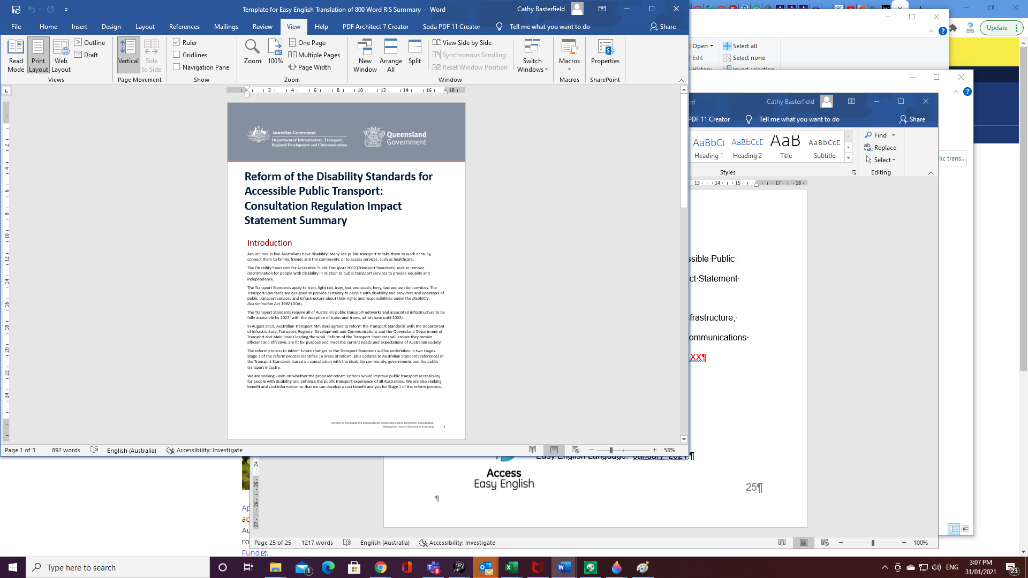 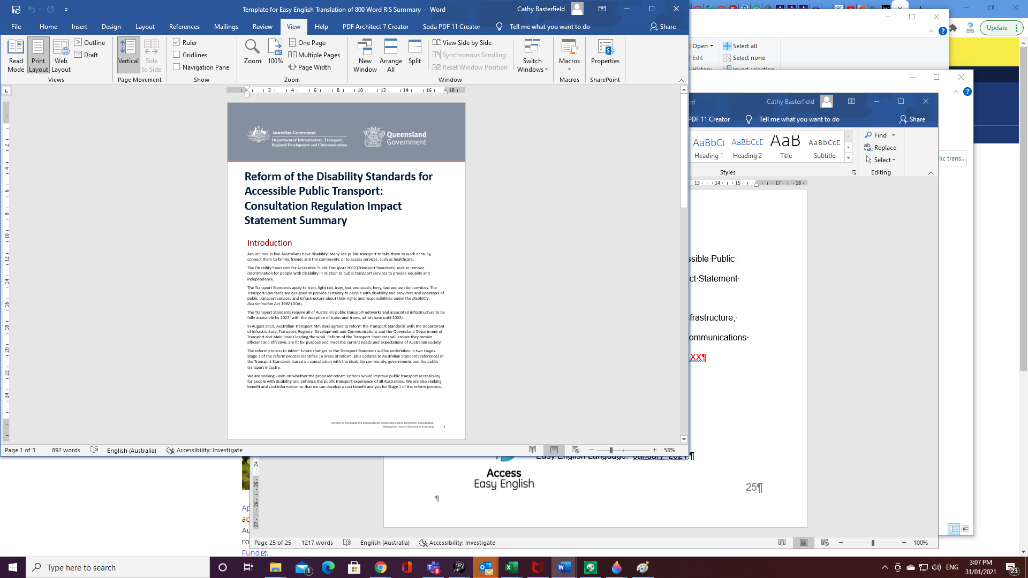 This information is based on the Reform of the Disability Standards Accessible Public Transport. Consultation Regulation Impact Statement Summary from the Australian Government Department of Infrastructure, Transport, Regional Development and Communications and the Queensland Government.  February  2021.